Городской округ «Закрытое административно – территориальное образование  Железногорск Красноярского края»АДМИНИСТРАЦИЯ ЗАТО г. ЖЕЛЕЗНОГОРСКПОСТАНОВЛЕНИЕ01.04.2020                                                                              			  №713г. Железногорск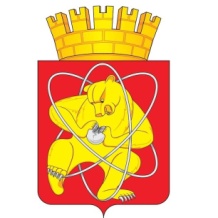 О внесении изменений в постановление Администрации ЗАТО г. Железногорск от 26.02.2019 №492 «Об утверждении Порядка содержания и ремонта территорий общего пользования ЗАТО Железногорск»Руководствуясь Федеральным законом от 06.10.2003 № 131-ФЗ «Об общих принципах организации местного самоуправления в Российской Федерации», Уставом ЗАТО Железногорск, Правилами благоустройства территории ЗАТО Железногорск, утвержденных Решением Совета депутатов ЗАТО г. Железногорск Красноярского края от 07.09.2017 №22-91Р,ПОСТАНОВЛЯЮ:1. Внести  изменения в постановление Администрации ЗАТО г. Железногорск от 26.02.2019 №492 «Об утверждении Порядка содержания и ремонта территорий общего пользования ЗАТО Железногорск»:1.1. Пункт 3 Приложения к порядку содержания и ремонта территорий общего пользования ЗАТО Железногорск дополнить пунктом 3.6:«3.6. по территориям, где проводятся праздничные мероприятия:- оказание услуг по созданию горок из дерева при проведении новогодних праздников в поселках Тартат, Новый Путь, Додоново, деревне Шивера;- оказание услуг по демонтажу ледовых городков, деревянных горок, вывозке снега и льда после их демонтажа после проведения новогодних праздников;- праздничное оформление флагами на флагштоках, установленных в местах проведения праздничных мероприятий;- очистка и восстановление элементов мемориала Победы, стелы «Ника»;-  установка и вывозка металлических контейнеров для сбора твердых коммунальных отходов, вывоз мусора из контейнеров;- установка и демонтаж туалетных кабин;- изготовление, установка, демонтаж и перемещение парковых диванов при праздновании Дня Победы в Великой Отечественной войне 1941-1945 годов;- установка и демонтаж дорожных знаков, переносных металлических ограждений на время проведения праздничных мероприятий.».2. Управлению делами Администрации ЗАТО г. Железногорск (Е. В. Андросова) довести настоящее постановление до сведения населения через газету «Город и горожане».3. Отделу общественных связей Администрации ЗАТО г. Железногорск (И. С. Пикалова) разместить настоящее постановление на официальном сайте муниципального образования «Закрытое административно-территориальное образование город Железногорск Красноярского края» в информационно-телекоммуникационной сети «Интернет».4. Контроль над исполнением настоящего постановления возложить на первого заместителя Главы ЗАТО г. Железногорск по жилищно-коммунальному хозяйству А.А. Сергейкина.5. Настоящее постановление вступает в силу после его официального опубликования.Глава ЗАТО г. Железногорск							 И.Г. Куксин